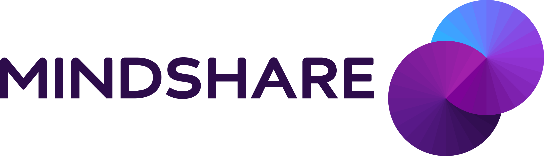 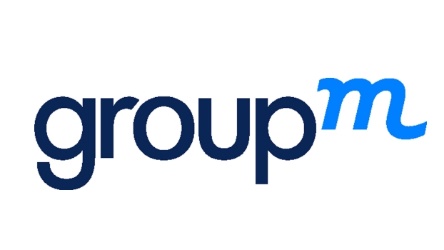 Junior Online Media SpecialistAmennyiben digitális affinitással rendelkezel, és szívesen szereznél tapasztalatot az online marketing egy speciális területén, tudunk egy jó lehetőséget! Versenyképes tudást biztosítunk, és a szakma alapjait egy tapasztalt és hozzáértő vezetőtől tanulhatod meg. A munkád során Google Search hirdetések kezelésében és Facebook PPC kampányok menedzselésében is jártasságot szerezhetsz. Az analitikus képességeid mellett fontos, hogy magabiztos kiállással kommunikálj az Ügyfeleinkkel magyarul és angolul egyaránt.Amivel foglalkoznál:PPC kampányok menedzselése (Google, Facebook & Instagram hirdetések)Javaslatok hirdetési formákra, célzásra, büdzsére, KPI-okraKulcsszókutatás, szövegírás Kampányok optimalizációjaÜgyfél igény szerinti riportok, postbuy-ok készítése és prezentálásaKapcsolattartás az ügyfelekkel magyarul és angolulAmi fontos számunkra:Digitális területen szerzett szakmai tapasztalatFelsőfokú végzettség, vagy folyamatban levő tanulmányokMagas szintű Excel ismeretTárgyalóképes angol nyelvtudásÉrdeklődő, tanulni vágyó személyiségElőny, de nálunk biztosan megtanulod:Kampányok technikai előkészítése (remarketing, konverziók, eventek beállítása és tesztelése)Google Ads minősítések (Search, Display, Video, Mobil)Google Analytics, Facebook Blueprint minősítésGoogle Tag Manager ismereteMiért pont PPC és miért a Mindshare-nél:Olyan neves, nemzetközi Ügyfeleken dolgozhatsz, mint például: Jófogás, Mazda, Sanofi, Ferrero, Volvo stb.Kis csapatban, valóban együtt dolgozunk, és egymás ötleteire építünkRengeteget tanulhatsz a szakmáról, biztosítjuk a fejlődésedetOpen officeban dolgozunk, folyamatosan inspirálva egymástAz ügynökségi munka mellett is figyelünk Rád és a work-life balance-raJelentkezz hozzánk!Önéletrajzodat a mindsharehr@mindshareworld.com emailcímre várjuk.